

Young People’s Laureate for London Poetry Award Postal Entry Form 13 – 17 year olds category 

Thanks for your interest in the Young People’s Laureate for London Poetry Award. Caleb Femi is looking forward to reading your ‘tomorrow’ themed poem. 
Remember that you will need a parent / carer / teacher to give their permission for you to enter, so they’ll need to complete part of the form.  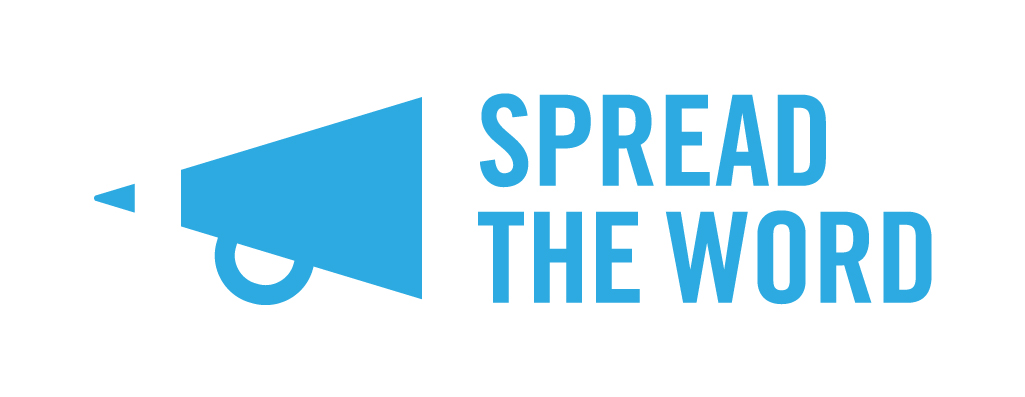 Name: Title of Your Poem: Your age: Your email address: Your postcode: Your postal address: Your Parent / Carer / Teacher needs to complete the followingI can confirm that I have read the Awards terms and conditions and am able to give my permission for this entrant to enter the Young People’s Laureate for London Poetry Awards (please check this box to confirm) My name: My email address: My postal address including postcode: My phone number: My relationship to the entrant: Signature: When this form is complete, please put this with your poem and post to: Spread the Word, The Albany, Douglas Way, London SE8 4AG.  Spread the Word will email you and your parent / carer / teacher to confirm we have received your entry. Thanks for your entry and good luck!